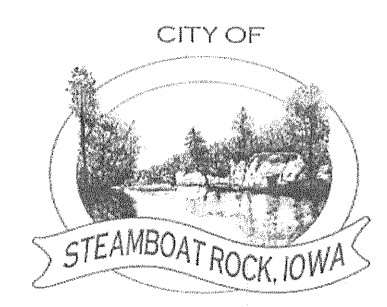 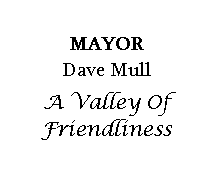 The Steamboat Rock City Council met in Special Session on January 29, 2024 at 6:30 P.M. in the City Council Chambers. Present were Mayor Mull and the following council members: Kevin Pieters, Marc Havens, Marvin Veld, Cory Schurman, and Travis Hollander.  Also present were Linda Whitt-Jensen, James Green, Michelle Kelley, Shannon Hazelton, JJ Veld and Will Venenga. Mayor Mull called the meeting to order. Pieters moved, seconded by Havens to approve the agenda. Motion carried unanimously. 	The preliminary FY24-25 budget was presented with projected final draft completed by 04/01/2024.  The public hearing for the proposed budget was scheduled for 04/22/24 with submission to County Auditor by 04/30/24.  Schurman moved, seconded by Veld to approve the proposed budget timelines. Motion carried unanimously. 	The Council considered the City’s maintenance and water/service needs.  Job descriptions and contracts were reviewed. Schurman moved, seconded by Havens to approve new hires, and contracts. Motion carried unanimously. The city clerk tendered a resignation to take effect within approximately 30-60 days from 01/29/2024. Melissa Simmons, an Iowa League of Cities city clerk mentor, has agreed to provide as needed support at the rate of $25.00 per hour.  Schurman moved, Pieters seconded to approve job descriptions, contracts, and the hiring of Melissa Simmons to provide support as needed.  Motion carried unanimously. 	Veld moved, seconded by Havens to adjourn.  Motion carried unanimously. Meeting adjourned at 8:15 PM.David Mull, Sr., Mayor							Linda Whitt-Jensen, City Clerk